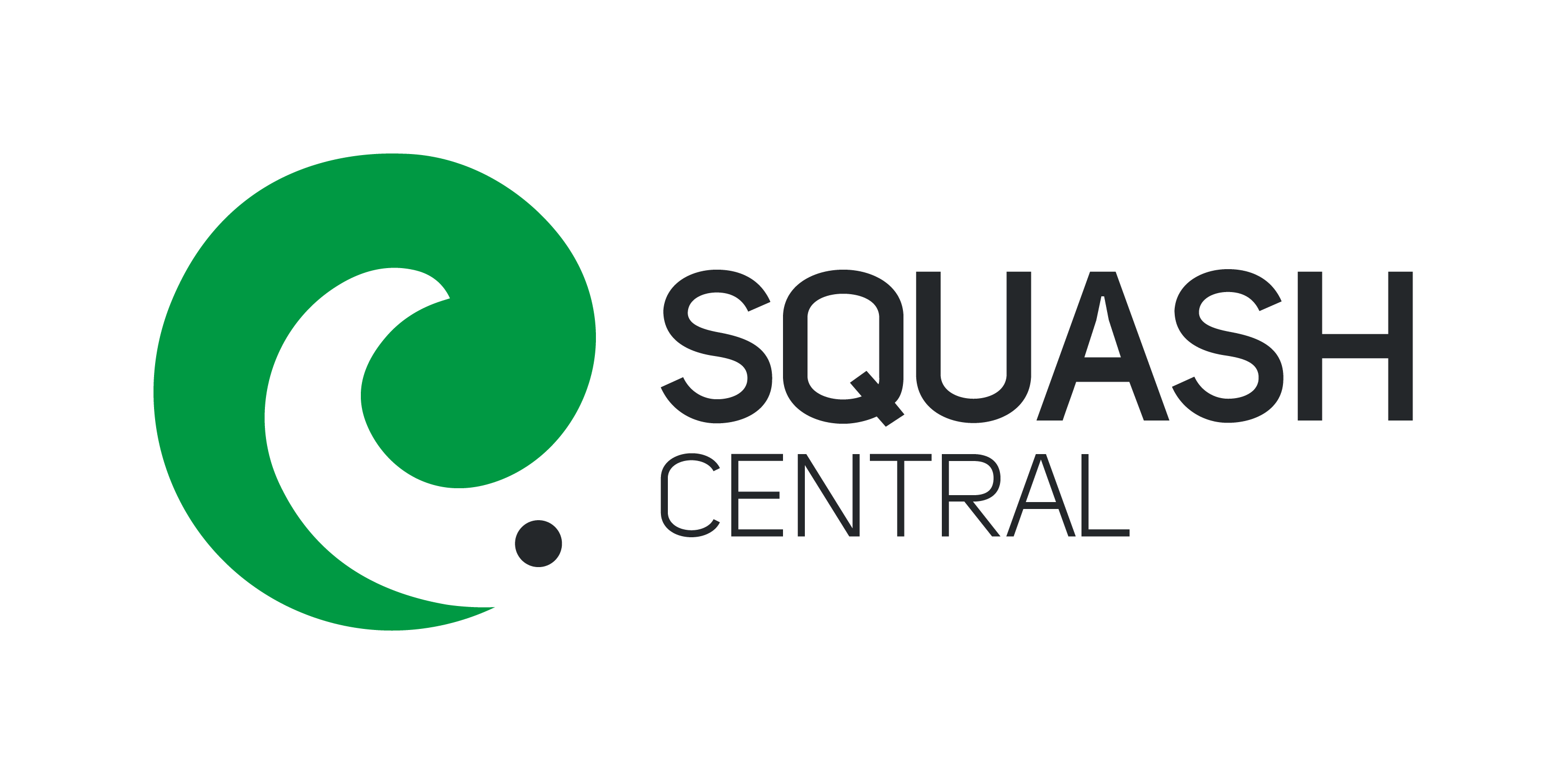 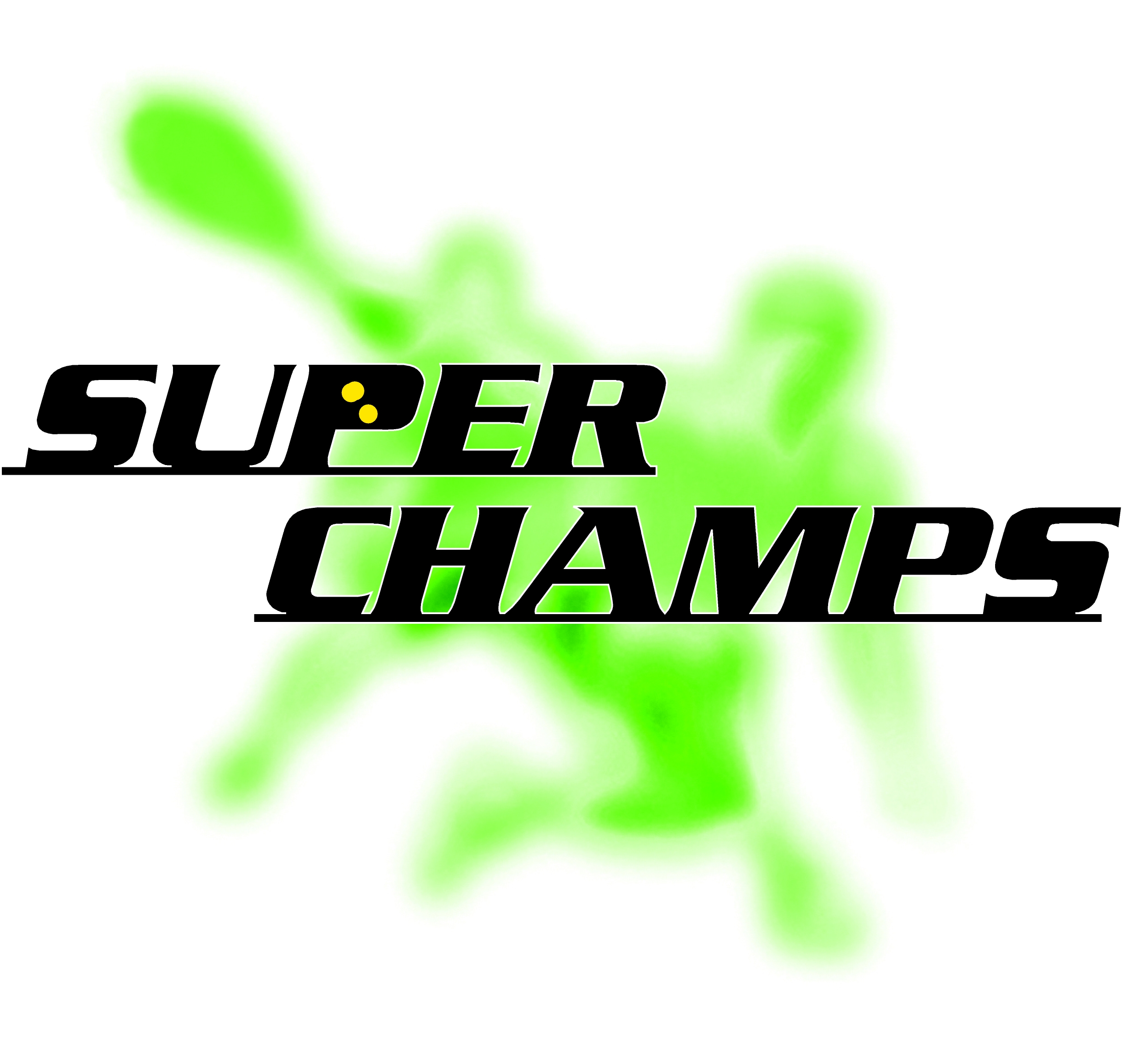 SUPER CHAMPS WOMEN’S TEAMS ENTRY FORMSquash Club _____________________________________________   Entry Fee enclosed at $140.00 per team = $ _____________________Note:	The above named club guarantees the attendance of any winning team to the National Finals.Signed: __________________________________________ Secretary / President  (Code - only personal needed not district and club CDRG ___ , no points required)B GRADE WOMENC GRADE WOMEND GRADE WOMENE GRADE WOMENF GRADE WOMENENTRIES CLOSE FRIDAY, 12th JULY 2019ALL PLAYERS MUST BE ON THE 14th JUNE GRADING LISTPost completed entry form with fees to:Squash Central PO Box 170, Marton 4710or email and pay by bank deposit to Central Squash BNZ 02 0727-0056013-000Be sure to include your club name and Super in the reference.PLEASE PRINT CLEARLY!SUPER CHAMPS MEN’S TEAMS ENTRY FORMSquash Club__________________________________________Entry Fee enclosed at $140.00 per team = $ _________________Note:	The above named club guarantees the attendance of any winning team to the National Finals.Signed: __________________________________________ Secretary / President   (Code - only personal needed not district and club CDRG ___ , no points required)B GRADE MENC GRADE MEND GRADE MENE GRADE MENF GRADE MENENTRIES CLOSE FRIDAY, 12th JULY 2019ALL PLAYERS MUST BE ON THE 14th JUNE GRADING LISTPost completed entry form with fees to:Central Squash Association (Inc)PO Box 170, Marton 4710or email and pay by bank deposit to Central Squash BNZ 02 0727-0056013-000Be sure to include your club name and Super in the reference.PLEASE PRINT CLEARLYNAMECODE1.2.3.4.5.6.7.Manager:EmailMobile:NAMECODE1.2.3.4.5.6.7.Manager:EmailMobile:NAMECODE1.2.3.4.5.6.7.Manager:EmailMobile:NAMECODE1.2.3.4.5.6.7.Manager:EmailMobileNAMECODE1.2.3.4.5.6.7.Manager:EmailMobile:NAMECODE1.2.3.4.5.6.7.Manager:EmailMobile:NAMECODE1.2.3.4.5.6.7.Manager:EmailMobile:NAMECODE1.2.3.4.5.6.7.Manager:EmailMobile:NAMECODE1.2.3.4.5.6.7.Manager:EmailMobile:NAMECODE1.2.3.4.5.6.7.Manager:EmailMobile: